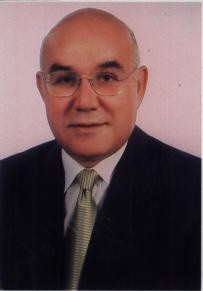 Before joining the academic world, in 1988, Assoc Prof Dr Bilge Öney had worked more than 25 years in the industry, mainly in EU countries (U.K, Holland, , Belgium, Germany, France,  Scandinavian countries, Turkey and Cyprus). He gained considerable international experience and knowledge in the areas of marketing and finance on a global scale.He followed a number of professional seminars on Stocks and Future Exchanges in New York, Chicago and Washington in 2000. He attended various seminars in the EU and Cyprus organized by the EU and UNDP. He also followed a programme on ‘’Management of Change’’ at Massachusetts Institute of Technology (MIT) in Boston and Creative Leadership Program in Colorado Springs USA in 2004 funded by Fulbright Scholarship. Assoc Professor BILGE ÖNEY, PhD BSc  1969  University of Ankara,Turkey, Political SciencePost Graduate Diploma 1973  University of Birmingham, UK, Development AdministrationMSc  1985  European University of Lefke, TRNC, European Integration PhD  1998  University of Cukurova,  Adana, Turkey, Marketing Published ArticlesAtout, A. and Oney, B. (2017) Determinants of Small Business Lending in Palastine, International Journal of Economic Perspectives Volume 11, Issue 3, September 2017 (ISSN:1307-1637).Atun, O. and Oney, B. (2017) Antecedents of Customer Satisfaction and Positive Word of Mouth in the Internet Banking Sector, International Journal of Economic Perspectives Volume 11, Issue 2, June 2017 (ISSN:1307-1637).Cletus Ambe Shu & Bilge Öney (2014) Outreach and Performance Analysis of Microfinance Institutions in Cameroon, Economic Resarch-Ekonomska Istrazivanja, Volume 27 issue1, pp 107-119,11 September 2014, ISSN1848-9664. Published by Taylor and Francis. Oney,B. and Halilsoy, P. (2011) Assessing the Europeanisation of Turkey domestic politics: To what extent has candidate status transformed the military control over civilian rule inTurkey? African Journal of Business Management Vol. 5(22), pp. 8832-8842, 30 September, 2011. Oney, B. and Halilsoy, H. (2011) Banks, Stock Markets and Economic Growth in High-Income OECD: An Empirical Investigation, African Journal of Business Management.  African Journal of Business Management Vol. 5(3), pp.1039-1050, 4 February, 2011. Oney, B. and Katircioglu, S. (2005) The Effects Of Loose Monetary Union Between A Small Country And A Large Developing Country In Crises: Experience From Turkey And North Cyprus, Problems & Perspectives in Management, 4: 29-34. Oney, B. and Feridun, M. (2005) The Perceived Factors Behind The Turkish Republic of Northern Cyprus (TRNC) Banking Crises of 1999-2000, European Journal of Economics, Finance and Administrative Sciences, Vol 1, N0 1, 30-37.Oney, B. (2005) Total Quality in Higher Education: The case of Cyprus, European Journal of Scientific Research, Vol 7, N0: 5, 57-64.Courses TaughtMarketing Financial Services International BankingGlobal Financial MarketsCorporate Banking Law